§2430-J.  Reporting; record keeping; labelsThe department shall develop, implement and maintain a statewide electronic portal through which registered caregivers, registered dispensaries, cannabis testing facilities and manufacturing facilities may submit to the department the records required pursuant to this chapter. The department may not require records submitted through the portal to contain information identifying qualifying patients.  [PL 2023, c. 365, §21 (NEW).]1.  Required records.  A registered caregiver, a registered dispensary, a cannabis testing facility and a manufacturing facility shall:A.  Keep a record of all transfers of cannabis plants and harvested cannabis;  [PL 2023, c. 365, §21 (NEW).]B.  Keep the books and records for a period of 4 years; and  [PL 2023, c. 365, §21 (NEW).]C.  Make the books and records maintained under this subsection available for inspection by the department upon the department's request.  [PL 2023, c. 365, §21 (NEW).][PL 2023, c. 365, §21 (NEW).]2.  Required label.  A registered caregiver, registered dispensary, cannabis testing facility and manufacturing facility shall accompany all cannabis plants and harvested cannabis being transported pursuant to this chapter with a label that identifies:A.  The person transferring the cannabis plants or harvested cannabis, including the person's registry identification number;  [PL 2023, c. 365, §21 (NEW).]B.  The person receiving the cannabis plants or harvested cannabis, including the person's registry identification number or, if the person is not required to register under this chapter, a unique identifier assigned to the person;  [PL 2023, c. 365, §21 (NEW).]C.  A description of the cannabis plants or harvested cannabis being transferred, including the amount and form;  [PL 2023, c. 365, §21 (NEW).]D.  The time and date of the transfer; and  [PL 2023, c. 365, §21 (NEW).]E.  The destination of the cannabis plants or harvested cannabis.  [PL 2023, c. 365, §21 (NEW).]The department may adopt rules to implement this subsection.  Rules adopted pursuant to this subsection are major substantive rules as defined in Title 5, chapter 375, subchapter 2‑A.[PL 2023, c. 365, §21 (NEW).]SECTION HISTORYPL 2023, c. 365, §21 (NEW). The State of Maine claims a copyright in its codified statutes. If you intend to republish this material, we require that you include the following disclaimer in your publication:All copyrights and other rights to statutory text are reserved by the State of Maine. The text included in this publication reflects changes made through the First Regular and First Special Session of the 131st Maine Legislature and is current through November 1, 2023
                    . The text is subject to change without notice. It is a version that has not been officially certified by the Secretary of State. Refer to the Maine Revised Statutes Annotated and supplements for certified text.
                The Office of the Revisor of Statutes also requests that you send us one copy of any statutory publication you may produce. Our goal is not to restrict publishing activity, but to keep track of who is publishing what, to identify any needless duplication and to preserve the State's copyright rights.PLEASE NOTE: The Revisor's Office cannot perform research for or provide legal advice or interpretation of Maine law to the public. If you need legal assistance, please contact a qualified attorney.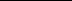 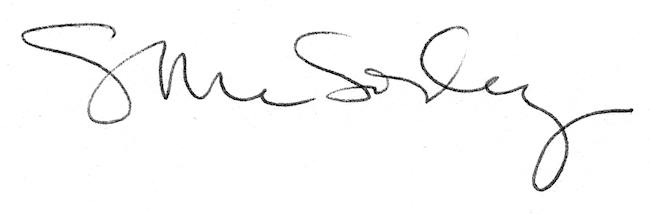 